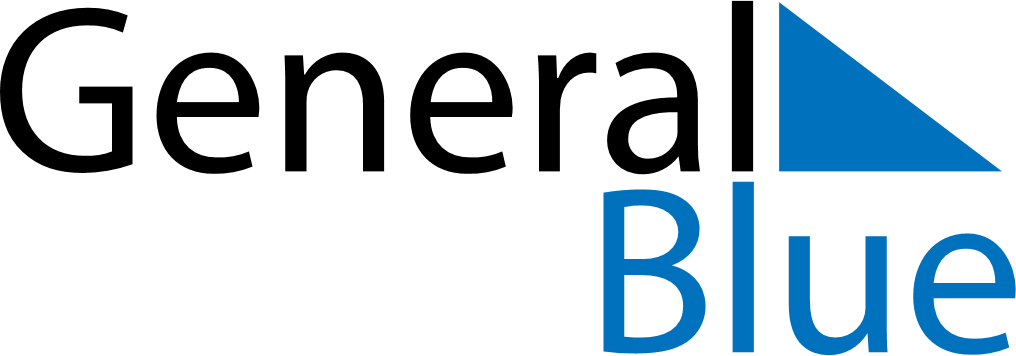 May 2024May 2024May 2024South KoreaSouth KoreaMondayTuesdayWednesdayThursdayFridaySaturdaySunday12345Children’s Day678910111213141516171819Buddha’s Birthday202122232425262728293031